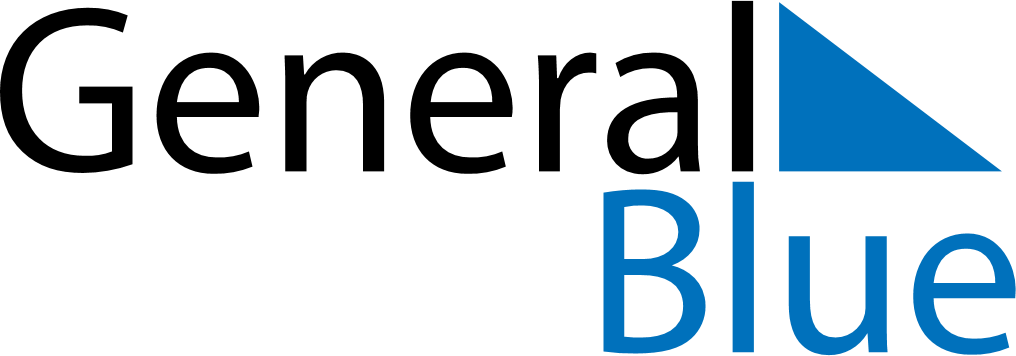 June 2021June 2021June 2021June 2021CuracaoCuracaoCuracaoSundayMondayTuesdayWednesdayThursdayFridayFridaySaturday123445678910111112Father’s Day1314151617181819202122232425252627282930